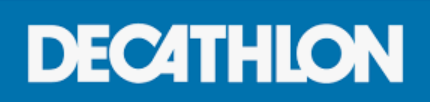 https://www.decathlon.fr/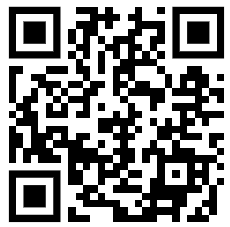 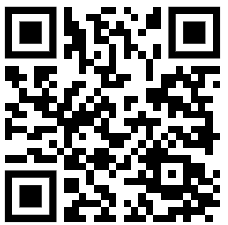 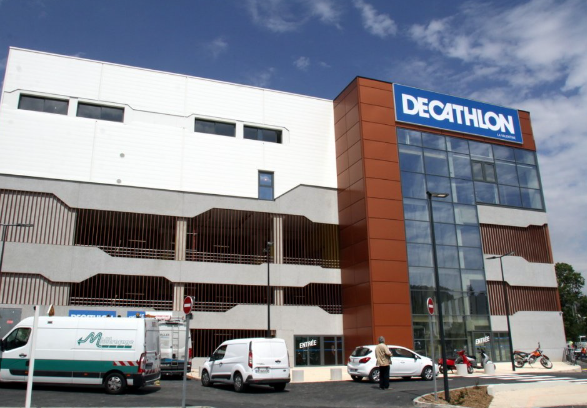 Vous travaillez en tant que vendeur (se) dans le magasin Décathlon La Valentine.Fiche signalétique du point de vente :Enseigne : Décathlon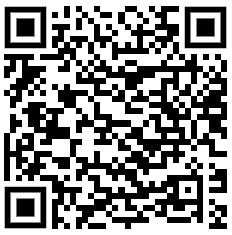 Activité : Magasin de sportAdresse : 7, avenue de Saint Menet 13011 MARSEILLETéléphone : 04 13 42 34 00Horaires d’ouverture : Du lundi au samedi de 9h00 à 19h30Responsable du magasin : Mr Lilian GarnigueMise en situation : Monsieur Garnigue, responsable du magasin vous confie les tâches suivantes :Mission n°1 : Réaliser le contrôle qualitatif des colis, le contrôle quantitatif des produits livrés et le relevé des anomaliesMission n°2 : Saisir les entrées liées à une livraisonMission n°3 : Relever les caractéristiques techniques et commerciales et en dégager les arguments de venteTravail n°4 : Compléter un bon de commande manuelMission 1 - Réaliser le contrôle qualitatif des colis,le contrôle quantitatif des produits livrés et le relevé des anomaliesMonsieur Garnigue vient de réceptionner une livraison émise par sa centrale d’achat. Il vous remet les documents suivants :Document   1 : le bon de commandeDocument   2 : Le bon de livraisonDocument   3 : l’état des colis reçusA partir de ces documents, il vous demande :De contrôler l’état des colis ;De vérifier si la livraison reçue correspond bien à la commande qui a été passée ;De lui faire remonter les éventuelles anomalies que vous avez constatées en complétant l’annexe 1.Document 1 : Le bon de commandeDocument   2 : Le bon de livraisonDocument   3 : l’état des colis reçusAnnexe 1 : Le relevé des anomaliesMission 2 - Saisir les entrées liées à une livraisonNous sommes le 06 octobre 2023, une deuxième livraison a été réceptionnée et vérifiée (Document 4). Votre responsable vous demande de saisir les produits reçus dans l’annexe 2.Document 4 : Livraison du 06 octobre 2023 N°85510 Tee-shirts « Deefuz Essential » Khalenji Kaki /taille XL /Réf : 80853134 skateboards « Skate Play 1 » Réf: 80744705 raquettes « Artego 700 »   Réf : 81324636 bateaux gonflables «OB250k Perman » Sevylor Réf : 6554185Annexe 2Mission 3 - Relever les caractéristiques techniques et commercialeset en dégager les avantages de venteVotre responsable vous présente un des produits « phare » de son point de vente Tee-shirt « Deefuz Essential » Khalenji.Afin que vous puissiez conseiller les clients sur ce produit il vous remet sa fiche technique (document 5) et souhaite que :  Vous releviez 2 caractéristiques techniques (Annexe 3) Vous releviez 2 caractéristiques commerciales (Annexe 3) Vous trouviez pour chacune d’elle 1 argument de vente (Annexe 3) Document 5 – Le Tee-shirt KhalendjiAnnexe 3Mission 4 - Compléter un bon de commande manuelL’intranet (outil permettant de passer des commandes auprès de la centrale d’achat) ne fonctionne pas et votre responsable ne sait pas à quel moment il sera rétabli.Il vous demande donc de remplir exceptionnellement un bon de commande manuel qu’il faxera ensuite à la centrale d’achat.Pour cela il vous remet la liste des articles à commander (document 6) et vous demande de compléter le bon de commande vierge (Annexe 4)Document 6 : Information pour pouvoir passer la commande manuelleCommande à passer auprès de notre centrale d’achat situé Zone Europe à Villeneuve d’Ascq (59650).Concerne la commande n°853 de ce jour avec une livraison prévue 4 jours après réception du bon de commande.Produits à commander :6 tentes « Menorca » Maréchal / réf : 8160827 au prix unitaire de 99,77€HT10 camping-gaz « Duo Plus 2010 » Camping gaz / réf : 8129322 au prix unitaire de 27,81€HT8 Sleepin’Bed « Ultralight 0° » Quechua / taille XL/ réf : 8129373 au prix unitaire de 50,11 €HTAnnexe 4 : Bon de commande manuelDécathlon 7, avenue de Saint Menet13011 MARSEILLETél : 04 13 42 34 00                                                  Centrale d’achat de Décathlon                                                                                                        Zone Europe                                                                                     59650 Villeneuve d’AscqBon de commande n° 850Du 06 septembre 2023Livraison prévue le : 06 octobre 2023Décathlon 7, avenue de Saint Menet13011 MARSEILLETél : 04 13 42 34 00                                                  Centrale d’achat de Décathlon                                                                                                        Zone Europe                                                                                     59650 Villeneuve d’AscqBon de commande n° 850Du 06 septembre 2023Livraison prévue le : 06 octobre 2023Décathlon 7, avenue de Saint Menet13011 MARSEILLETél : 04 13 42 34 00                                                  Centrale d’achat de Décathlon                                                                                                        Zone Europe                                                                                     59650 Villeneuve d’AscqBon de commande n° 850Du 06 septembre 2023Livraison prévue le : 06 octobre 2023Décathlon 7, avenue de Saint Menet13011 MARSEILLETél : 04 13 42 34 00                                                  Centrale d’achat de Décathlon                                                                                                        Zone Europe                                                                                     59650 Villeneuve d’AscqBon de commande n° 850Du 06 septembre 2023Livraison prévue le : 06 octobre 2023Décathlon 7, avenue de Saint Menet13011 MARSEILLETél : 04 13 42 34 00                                                  Centrale d’achat de Décathlon                                                                                                        Zone Europe                                                                                     59650 Villeneuve d’AscqBon de commande n° 850Du 06 septembre 2023Livraison prévue le : 06 octobre 2023RéférenceDésignationQuantitéPrix unitaire H.TMontant H.T8053450Tongs Homme « Arpenaz 500 » Quechua taille 44 / noires1019,43194,308087043Jupe short femme « Arpenaz 50 » Quechua taille 36 / grise86,6353,048118444Maillot de bail fille » Nautico » Nabaji Taille 14ans / Bleu-violet58,3341,658129307Sac à dos « Arpenaz 25 air » Quechua bleu325,0575,158060422Combi plongée « Mundial Compétition » Beuchat taille XXL / noire461,31245,248171055Sandales « Sably Baby » Quechua taille 21 / roses66,1026,608002948Set de 6 boules de pétanques Obut 420,2480,968061033Spray solaire FPS 20 Nivéa Sun 97,1964,71Nom, Prénom, Fonction : Mr Lilian Garnigue, ResponsableNom, Prénom, Fonction : Mr Lilian Garnigue, ResponsableSignature : Signature : Signature : Centrale d’achat de Décathlon Zone Europe59650 Villeneuve d’AscqDécathlon                                                                                                     7, avenue de Saint Menet                                                                                                    13011 MARSEILLE                                                                                                    Tél : 04 13 42 34 00                                                Bon de livraison : n° 854Du 06 octobre 2023V/BDC N° 850 du 06 septembre 2023Centrale d’achat de Décathlon Zone Europe59650 Villeneuve d’AscqDécathlon                                                                                                     7, avenue de Saint Menet                                                                                                    13011 MARSEILLE                                                                                                    Tél : 04 13 42 34 00                                                Bon de livraison : n° 854Du 06 octobre 2023V/BDC N° 850 du 06 septembre 2023Centrale d’achat de Décathlon Zone Europe59650 Villeneuve d’AscqDécathlon                                                                                                     7, avenue de Saint Menet                                                                                                    13011 MARSEILLE                                                                                                    Tél : 04 13 42 34 00                                                Bon de livraison : n° 854Du 06 octobre 2023V/BDC N° 850 du 06 septembre 2023Centrale d’achat de Décathlon Zone Europe59650 Villeneuve d’AscqDécathlon                                                                                                     7, avenue de Saint Menet                                                                                                    13011 MARSEILLE                                                                                                    Tél : 04 13 42 34 00                                                Bon de livraison : n° 854Du 06 octobre 2023V/BDC N° 850 du 06 septembre 2023Centrale d’achat de Décathlon Zone Europe59650 Villeneuve d’AscqDécathlon                                                                                                     7, avenue de Saint Menet                                                                                                    13011 MARSEILLE                                                                                                    Tél : 04 13 42 34 00                                                Bon de livraison : n° 854Du 06 octobre 2023V/BDC N° 850 du 06 septembre 2023Centrale d’achat de Décathlon Zone Europe59650 Villeneuve d’AscqDécathlon                                                                                                     7, avenue de Saint Menet                                                                                                    13011 MARSEILLE                                                                                                    Tél : 04 13 42 34 00                                                Bon de livraison : n° 854Du 06 octobre 2023V/BDC N° 850 du 06 septembre 2023Centrale d’achat de Décathlon Zone Europe59650 Villeneuve d’AscqDécathlon                                                                                                     7, avenue de Saint Menet                                                                                                    13011 MARSEILLE                                                                                                    Tél : 04 13 42 34 00                                                Bon de livraison : n° 854Du 06 octobre 2023V/BDC N° 850 du 06 septembre 2023RéférenceDésignationDésignationDésignationQuantitéQuantitéN° du colis8053450Tongs Homme « Arpenaz 500 » Quechua taille 42/ noiresTongs Homme « Arpenaz 500 » Quechua taille 42/ noiresTongs Homme « Arpenaz 500 » Quechua taille 42/ noires101018087043Jupe short femme « Arpenaz 50 » Quechua taille 36 / griseJupe short femme « Arpenaz 50 » Quechua taille 36 / griseJupe short femme « Arpenaz 50 » Quechua taille 36 / grise8818118440Maillot de bail fille » Nautico » Nabaji Taille 14ans / Bleu-VertMaillot de bail fille » Nautico » Nabaji Taille 14ans / Bleu-VertMaillot de bail fille » Nautico » Nabaji Taille 14ans / Bleu-Vert5528129307Sac à dos « Arpenaz 25 air » Quechua bleuSac à dos « Arpenaz 25 air » Quechua bleuSac à dos « Arpenaz 25 air » Quechua bleu4438060422Combi plongée « Mundial Compétition » Beuchat taille XXL / noireCombi plongée « Mundial Compétition » Beuchat taille XXL / noireCombi plongée « Mundial Compétition » Beuchat taille XXL / noire4428088098Sandales « Sably Baby » Quechua taille 21 / marronSandales « Sably Baby » Quechua taille 21 / marronSandales « Sably Baby » Quechua taille 21 / marron6618002948Set de 6 boules de pétanques Obut Set de 6 boules de pétanques Obut Set de 6 boules de pétanques Obut 444Visa du clientMr GarnigueVisa du clientMr GarnigueVisa du transporteurMr SauveurDate et heureLe 06 octobre 2023A 7h30Date et heureLe 06 octobre 2023A 7h30ObservationsSous réserve de déballageObservationsSous réserve de déballage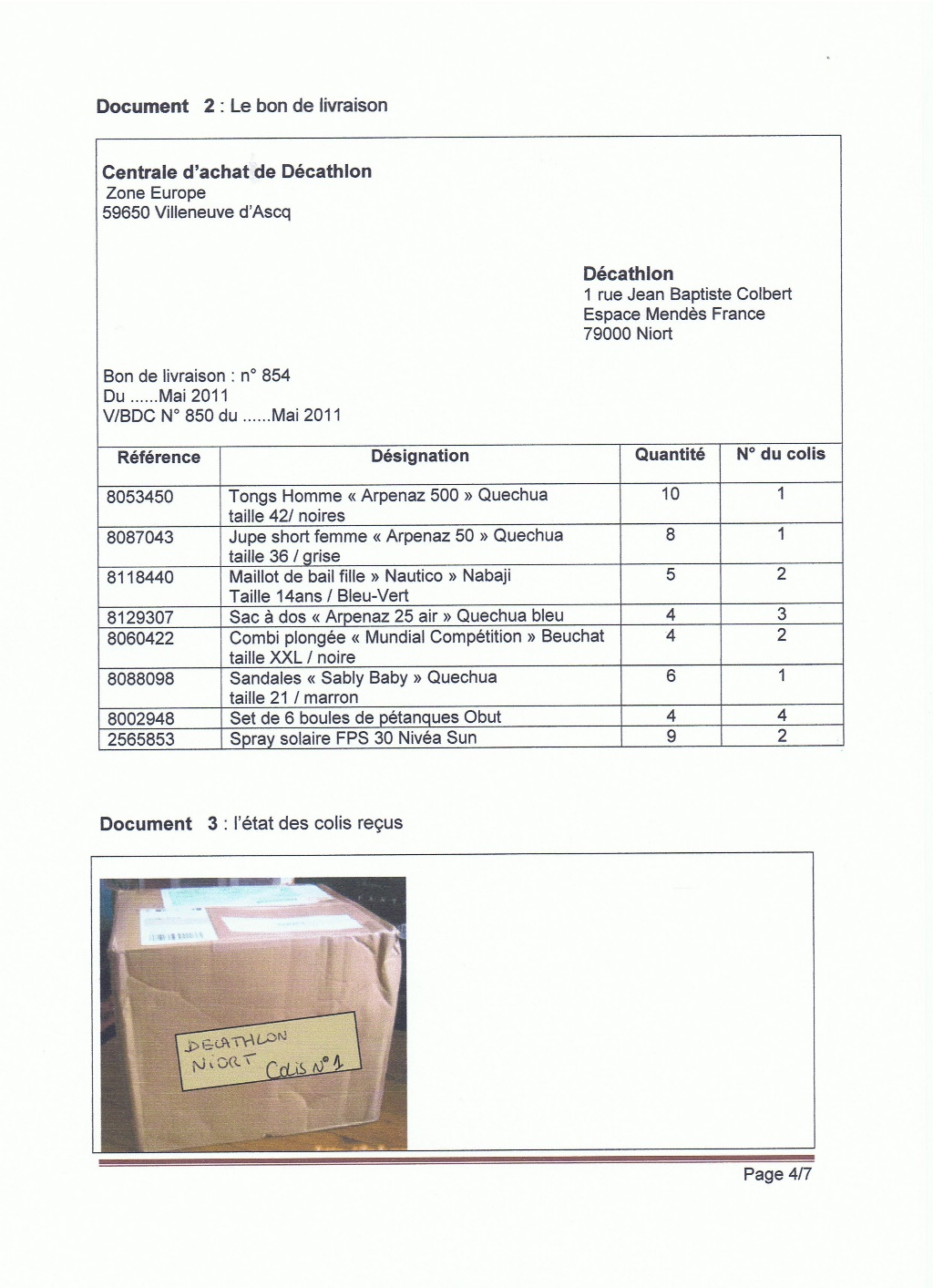 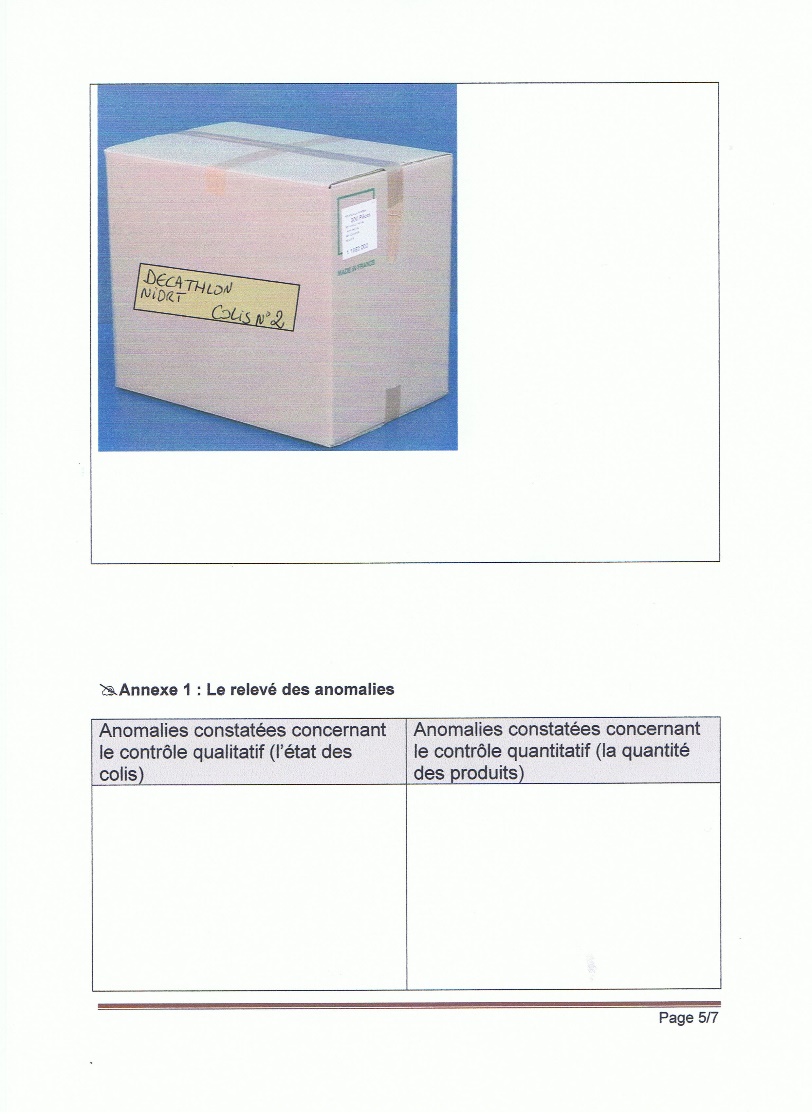 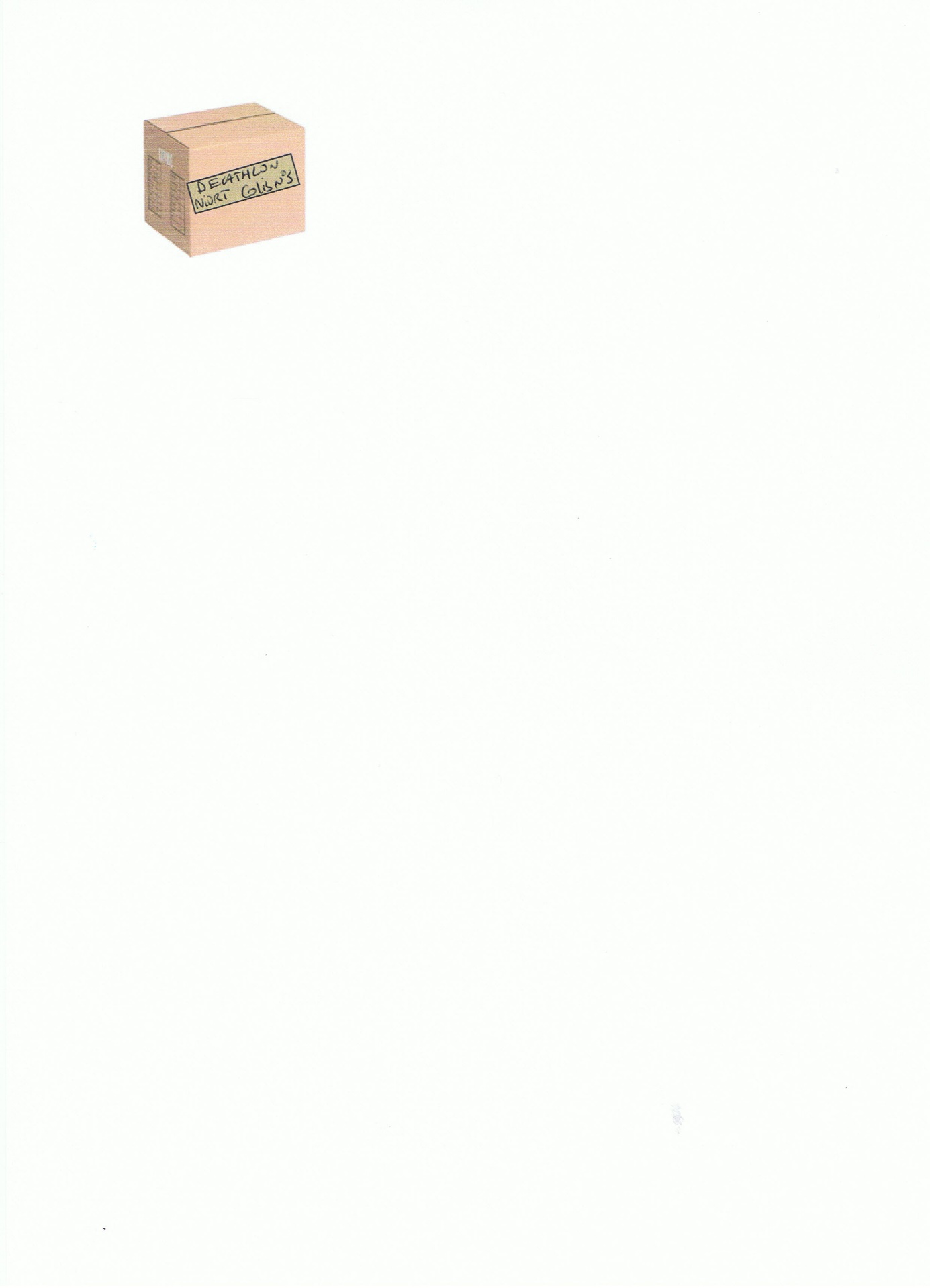 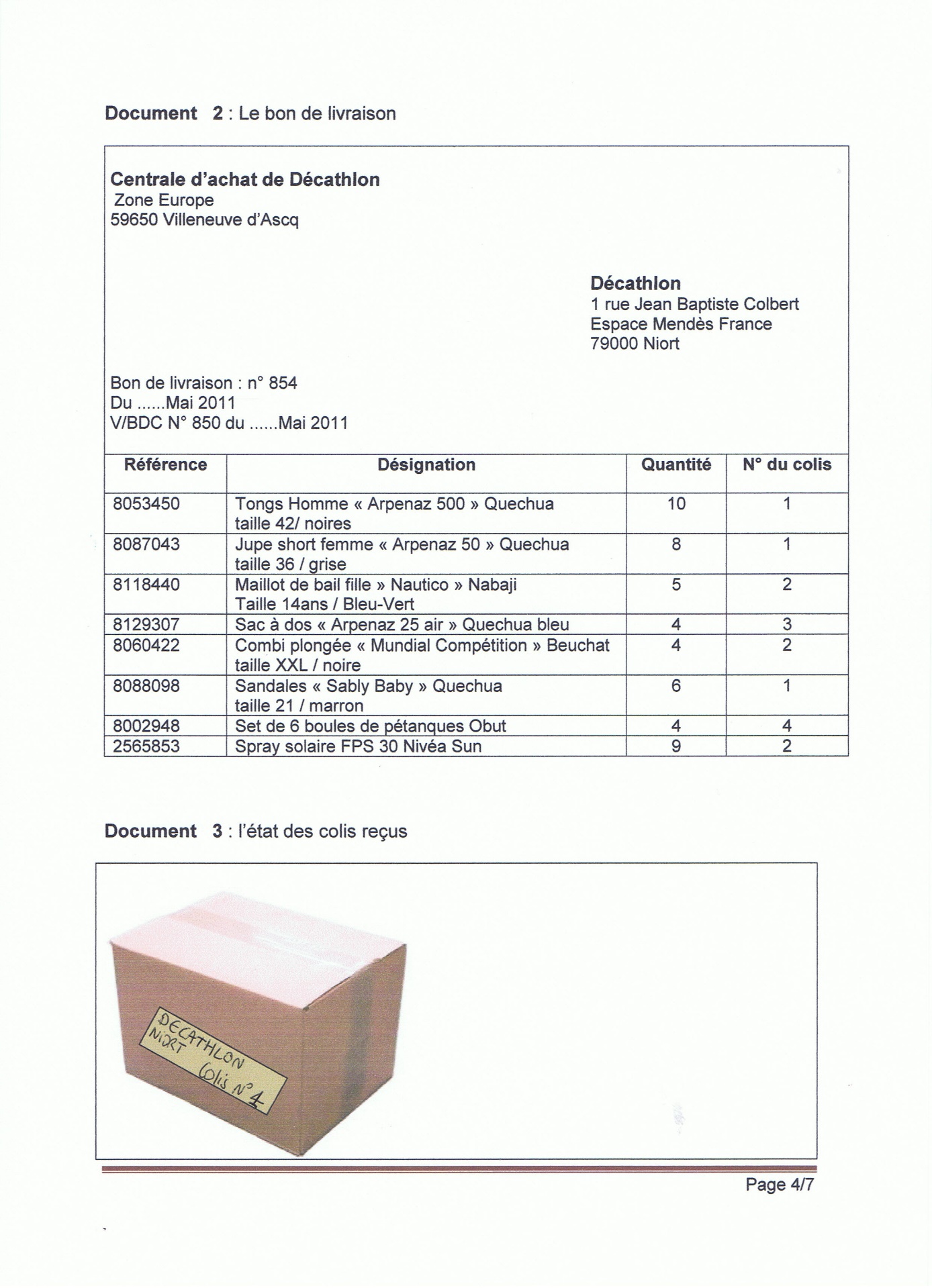         Colis n°1                    Colis n°2                             Colis n°3                             Colis n°4Anomalies constatées concernant le contrôle qualitatif(l’état des colis)Anomalies constatées concernant le contrôle quantitatif(la quantité des produits)Bon d’entrée n°855Du : Concernant la livraison n° : Bon d’entrée n°855Du : Concernant la livraison n° : Bon d’entrée n°855Du : Concernant la livraison n° : RéférencesDésignationsQuantités8085313Tee-shirts « Deefuz Essential » Khalenji Kaki /taille XL10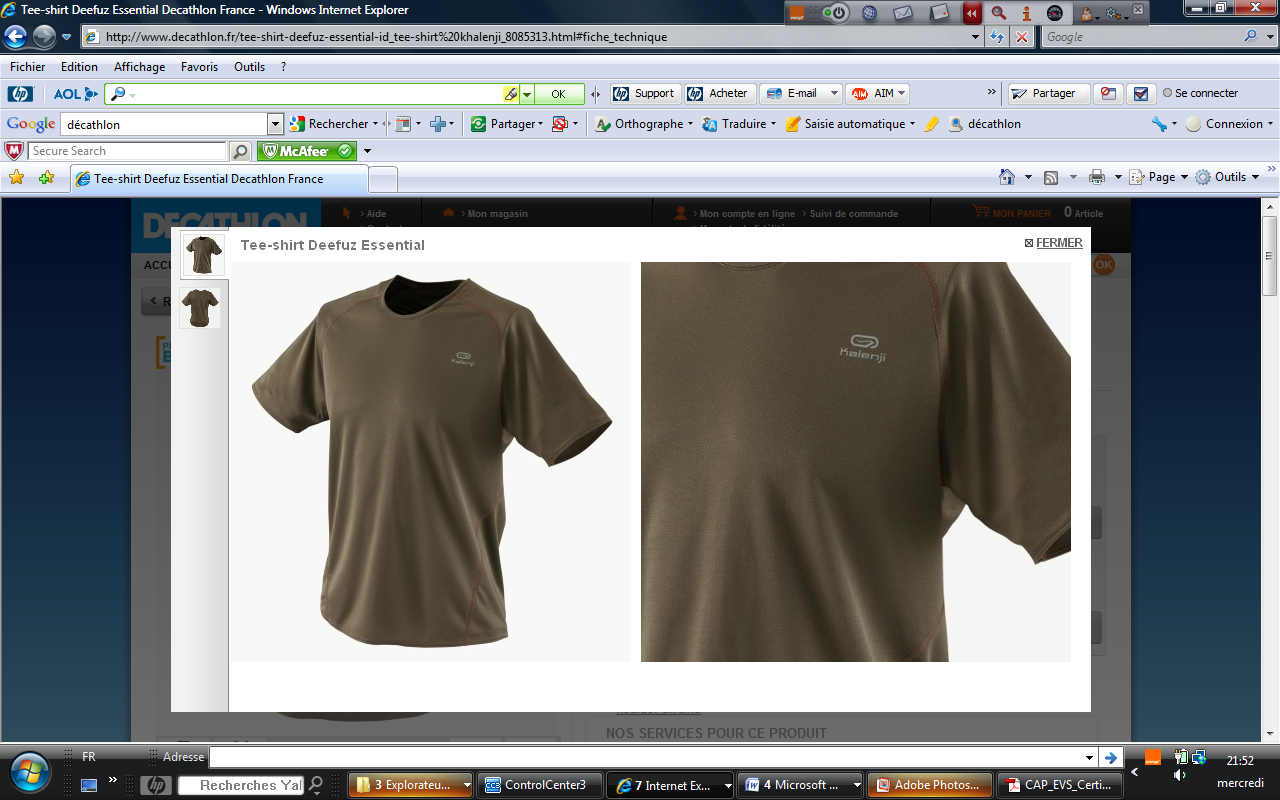 CaractéristiquesAvantages de vente2 Caractéristiques techniques :2 Caractéristiques commerciales : RéférenceDésignationQuantitéPrix unitaire H.TMontant H.TNom, Prénom, Fonction : Nom, Prénom, Fonction : Signature : Signature : Signature : 